Elizio NetoDesenvolvedor Front endElizio NetoDesenvolvedor Front endDados PessoaisRecife, Brasil, +55 87 9 9993-2293 /                                   w +55 81 9 9217-1980elizionetodrive@gmail.comRedes SociaisPortfolioGithubLinkedInEmailCompetênciasReactFirebaseSassGitTypescriptJavaScriptCSSHTMLSQLReact routerReduxFigmaAdobe XDGraphQLGithubBitbucket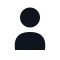 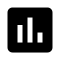 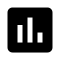 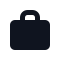 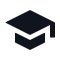 